Telewizory Samsung - Ceneo.plObecnie na rynku mamy wiele marek urządzeń RTV i AGD, w tym telewizorów. Prym jednak wiedzie marka Samsung. Oferuje ona telewizory dobrej jakości przy zachowaniu rozsądnych cel. W tym artykule odpowiemy na nurtujące pytania, o to który telewizor wybrać i jak nie przepłacić. Pomoże nam niezawodne Telewizory Samsung - Ceneo.pl.Gdzie kupić telewizory Samsung - Ceneo.pl ci podpowieCzym się kierować przy wyborze telewizora?Niektóre funkcje dodane do telewizora znacznie ułatwiają nam korzystanie ze sprzętu. Jedną z tych funkcji jest tuner MPEG-4, który jest odpowiedzialny za to, by można było oglądać naziemną telewizję cyfrową, bez dodatkowych sprzętów. Coraz więcej telewizorów ma ten tuner wbudowany, jednak nie dotyczy to wszystkich modeli, dlatego warto sprawdzić, czy interesujący nas sprzęt posiada ten tuner. Wybierając telewizor kierujmy się przede wszystkim ceną (w czym pomaga zakładka Telewizory Samsung - Ceneo.pl, ale o niej w dalszej części artykułu) oraz jego wielkością. Zwróćmy uwagę na to, jakiej wielkości jest pomieszczenie. Dobrze by było, gdyby osoba oglądająca znajdowała się w odległości około 3 razy większej od przekątnej ekranu telewizora.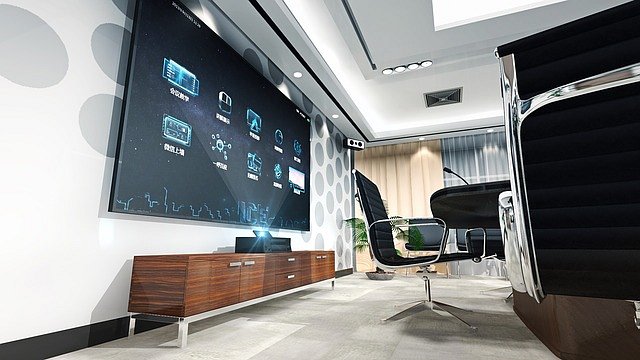 Telewizory Samsung - Ceneo.pl. Niezawodna pomoc!Ta podstrona jest przydatna dla wszystkich, którzy zdecydowali się na zakup telewizora Samsung. Zwróćmy uwagę na filtry, które oferuje podstrona Telewizory Samsung - Ceneo.pl. Mamy tam podział na typ telewizora (np. 4K UHD, Full HD, Curved, 8K UHD), przekątną ekranu (przede wszystkim do 65 cali do 32 cali), rozdzielczość, rodzaj matrycy, technologię 3D, Smart TV, Ilość złączy HDMI, tuner, rodzaj ekranu (prosty albo zakrzywiony), dodatkową komunikację (Bluetooth, DLNA, LAN, Wi-Fi) i jeszcze kilka innych. Jak widać, w zakładce Telewizory Samsung - Ceneo.pl mamy mnóstwo profili, które skutecznie pomogą nam wybrać odpowiedni sprzęt i cieszyć się wieczorami z ulubionymi filmami!